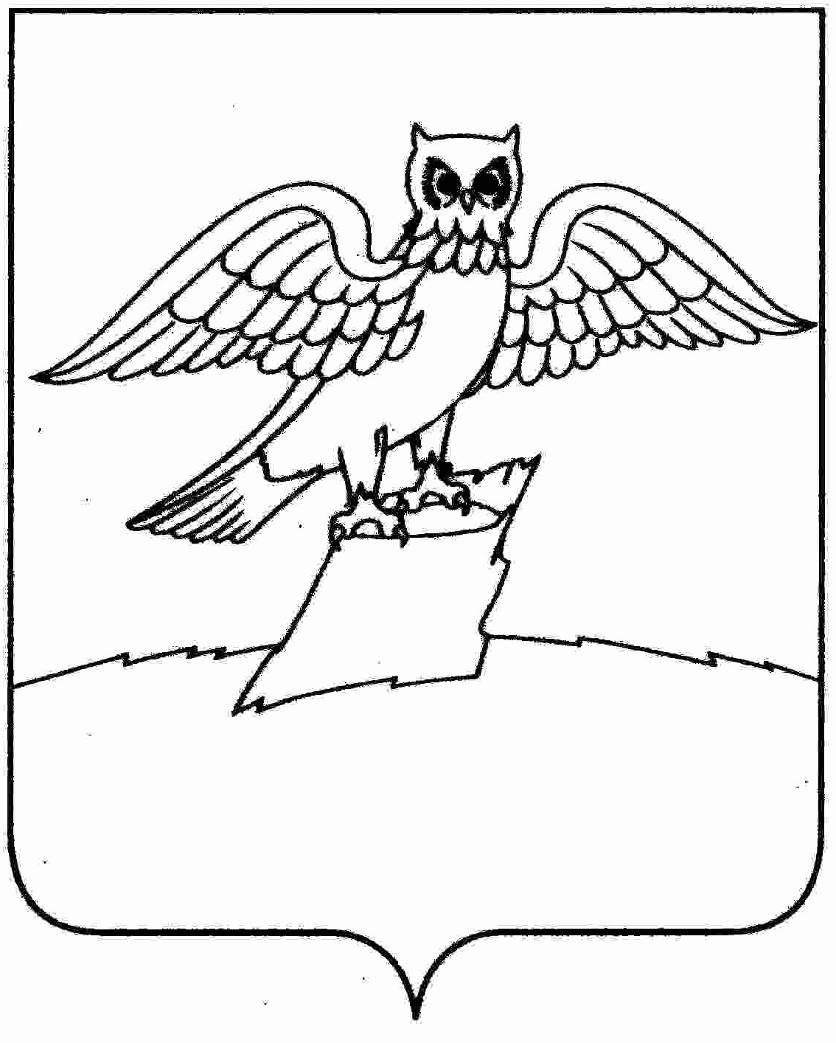 АДМИНИСТРАЦИЯ ГОРОДА КИРЖАЧКИРЖАЧСКОГО РАЙОНАП О С Т А Н О В Л Е Н И ЕГЛАВЫ  23.11.2017                                                                                                         № 1213   Рассмотрев заявление гр. Иванеева А.Д. и  в соответствии со ст.ст. 45-46 Градостроительного кодекса Российской Федерации, Федеральным законом от 06.10.2003 № 131-ФЗ «Об общих принципах организации местного самоуправления в РФ»,П О С Т А Н О В Л Я Ю:1.  Разрешить гр. Иванееву А.Д. подготовку проекта планировки и межевания территории вблизи земельного участка, расположенного по адресу: Владимирская область, Киржачский район, г. Киржач, мкр. Красный Октябрь, ул. Северная, гараж 275.2. Контроль за исполнением настоящего постановления возложить на заместителя главы администрации по вопросам жизнеобеспечения.3. Настоящее постановление вступает в силу со дня официального опубликования в районной газете «Красное знамя».Глава города Киржач                 	                                                   Н.В. СкороспеловаО подготовке проекта планировки и межевания территории вблизи земельного участка, расположенного по адресу: Владимирская область, Киржачский район, г. Киржач, мкр. Красный Октябрь, ул. Северная, гараж 275